Invention and InnovationThe UK Government website tells us about intellectual property.Intellectual property is something unique that you physically create. An idea alone is not intellectual property. For example, an idea for a book doesn’t count, but the words you’ve written do.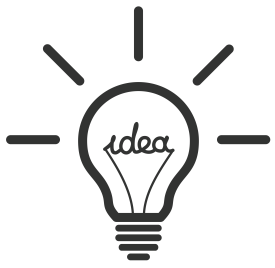 Why do you think it’s important for businesses to protect their ideas?Please use the following terms in your answers: Business   Unique   Invention   Innovation   Idea   USP   Protect   Profit   Competitor   StealWhat intellectual property is:Having the right type of intellectual property protection helps you to stop people stealing or copying:the names of your products or brandsyour inventionsthe design or look of your productsthings you write, make or produceExamples of Intellectual Right:Indicate whether the following are patents, copyrights or trademarksPlease fill in the gaps using the words below (Hint, not all are used, and they are only used once)Patents:Inventors can gain protection through patents. Anyone ....................  a patented idea can be taken to court and sued for damages. In the UK, patents are given for twenty years. Patents must be registered with the .................... Office. Patents can also be registered internationally although this is expensive. Patents are given for products or production processes. Patents last 20 years from when they are first ....................Copyright:This is given for intellectual property rights such as  ...................., music and .................... Copyright gives the .................... to produce, control and copy the work solely to the individual or the company that produced the work. If others copy such material they can also be taken to  .................... Copyright protection lasts longer than patents. Authors of books, for example, have copyright over the book during their lifetime and for 70 years after they are dead.Trademarks:A trademark is a name of a  .................... or a business that cannot be copied. For example, the name ‘Coca-Cola’ is a registered  .................... Coca-Cola can sue any business which tries to sell any product under the Coca-Cola name. trademark        patent      film       copying       right    	createdbooks      product      court      granted	intellectual propertyApplication to a businessUsing the information you have just filled in, please answer the following questions:Where must a business go to, to register a patent or copyright? (2 marks)................................................................................................................................................................................................................................................................................................................................................Give 2 disadvantages of a patent and explain why they are disadvantages. (4 marks) (P/E)................................................................................................................................................................................................................................................................................................................................................................................................................................................................................................................................................................................................................................................................................................................................................................................................................................................................................................................................................................................................................................................Why might a copyright offer more protection than a patent? (3 marks) (P/E/E)................................................................................................................................................................................................................................................................................................................................................................................................................................................................................................................................................................................................................................................................................................S+C evaluation question: What is the advantage to a business of having a trademark? What might it allow them to do? (Think about consumers’ thoughts of your business) (3 marks)................................................................................................................................................................................................................................................................................................................................................................................................................................................................................................................................................................................................................................................................................................Extension:Think about your own business idea and how you might need to protect it.What’s your business idea?Do you have a brand name or slogan? What is it?What protection might you need for your product?Explain the advantages of this protection.Explain the disadvantages of this protection.Wikipedia®Is a registered trademark of the Wikimedia Foundation, Inc., a non-profit organisation.© Joanne Rowling 1999”“Copyright Is Printed in JK Rowling’s ‘Harry Potter and the Prisoner of Azkaban’.GB 2439518A UK patent application number in 2008.VariablePatentCopyrightTrademarkThe ‘McDonalds’ company name.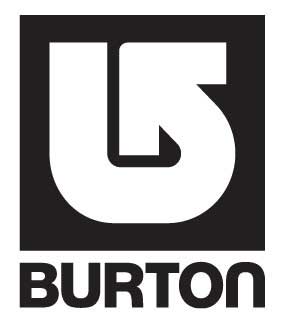 The ‘Google’ company name.J.K. Rowling – ‘Harry Potter and the Deathly Hallows.The manufacturing process of making ‘The Sun’ newspapers.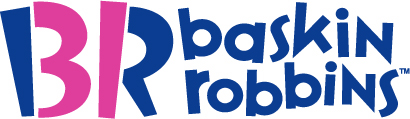 The technologies used to develop the Apple iPhone 4S.‘The Dark Night Rises’ filmThe ‘Xbox’ product name.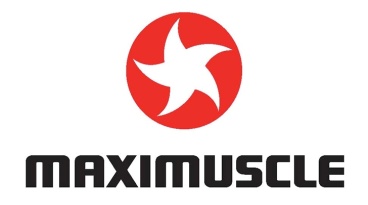 The ‘Samsung’ company name.A Rolex watch.